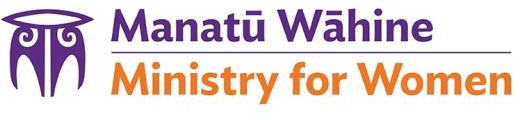 Manatū Wāhine Ministry for Women Weekly Reportto the Minister for WomenAs at 1 April 2021COVID-19 work programmeCabinet paper – Building Resilience for Women: COVID-19 and BeyondThe Cabinet paper, Building Resilience for Women: COVID-19 and Beyond has been lodged with CabNet (DPMC) for the Cabinet Social Wellbeing Committee (SWC) meeting on 7 April 2021, at 10:00am.We have provided you with talking points for the meeting.Following SWC, we will discuss next steps with you, for the work to mitigate the social and economic impact of COVID-19 on women, including the development of a Women’s Employment Action Plan.Tracking log item: MW 20-21 0152 (Cabinet paper) and MW 20-21 0257 (talking points)Mana Wāhine roopū update(content shared with Minister Jackson)On 26 March 2021, the Tribunal sent further Directions to all parties to the Wai 2700 Mana Wāhine Kaupapa Inquiry. The key points are detailed below.Crown evidenceEven though originally the claimants did not consider that Crown evidence was needed for the tūāpapa hearings, the Crown was directed to file any reply evidence to hearings one and two, by 4 March 2021. The Crown sought an extension to file any evidence until 30 July 2021, and has asked relevant departments to undertake a search for pre-1840 archival material to determine if there is any evidence to be filed.Tūāpapa hearingsHearing four will be held the week beginning Monday 22 November 2021, likely to be either in Tauranga or Whakatāne.Hearing five is to occur in the week beginning Monday 13 December 2021, likely to be held in Ōtaki.Hearing six will occur in February 2022, and will likely be held in the South Island.Claimant counsel are required to respond to the Tribunal by 16 April 2021 on the number of witnesses to give evidence, and preferred locations.As discussed with officials, you may wish to consider attending one of these hearings.Joint Research CommitteeThe Joint Research Committee (claimant-led) intend to hold 1-2 wānanga to discuss the research needs of the claimant community, the Tribunal research programme (the casebook), and the prioritisation of research, with the goal of moving towards the commissioning of claimant research. The Claimant counsel will file an update to the Tribunal on these matters, by 1 April 2021.Tribunal inquiries generally follow the casebook method, which involves planning, as far as is possible, the research required for an Inquiry and completing that research before hearings start. One of the aims of the casebook method is to shorten the hearing process by avoiding the need to undertake research once hearings have started. It also helps claimants to fully detail or particularise their claims before the hearings start, and it helps the Crown prepare its response to the claims.When the issues are being determined and the research is completed, it may be a chance for the Crown to concede that some of its actions or omissions were in breach of the Treaty, or make some acknowledgements e.g. acknowledgements regarding statistical disparities.Tracking log item: n/aThe contribution of all women and girls is valuedMeeting with PSA and Marilyn Waring on unpaid work surveyOn 1 April 2021, Ministry officials are meeting with the PSA and with AUT Professor Dame Marilyn Waring, to discuss a survey to PSA members on unpaid work. The PSA has been working closely with Professor Waring around the development of the survey, and we are interested to learn about Professor Waring’s plans for the survey and about the data which will be collected.Professor Waring is an internationally recognised expert on the valuation of unpaid work. She authored one of the essays that the Ministry published on unpaid work on its website, and authored recently, a further related essay in response to the effects of COVID-19.Professor Waring’s experience and the results of this survey, will be informative for our upcoming work on women’s employment.Tracking log item: n/aAll women and girls are financially secure and can fully participate and thriveGender Pay Taskforce l Te Rōpū Whakarite Utu Ira Tangata update(content shared from the Taskforce)Clerical Administration Pay Equity Claim, District Health BoardsMinisters Hipkins, Robertson, and Little have approved a drawdown from the contingency of$10.912M for the District Health Boards’ (DHBs) Clerical/Administration pay equity claim. This is an interim one-off payment which will have an effective date of 30 November 2020. Payments will be made to employees by DHBs during April/May 2021. This is a major milestone for what has proved to be a complex workforce across 20 DHB employers.Tracking log item: n/aAll women and girls are free from all forms of violence and harassmentNational strategy to prevent and reduce family violence and sexual violenceA Ministry official has joined the Joint Venture Business Unit (JVBU) on family violence and sexual violence prevention to work with the JVBU National Strategy Engagement team to develop the National Strategy to prevent and reduce family violence and sexual violence. This work will include leading the engagement with ethnic minorities and refugee communities. We will use the weekly report to provide you with updates on this work.Tracking log item: n/aMeeting with Good Shepherd New ZealandMinistry staff met with Nicola Eccleton, Manager, Social Inclusion, from Good Shepherd New Zealand to discuss their work on microfinance and research on economic harm.The work that Good Shepherd New Zealand undertakes may be useful for the Joint Venture’s work on family violence prevention and the Ministry’s upcoming work on women’s employment (proposed focus on supporting women in business).The Good Shepherd New Zealand programmes have included working with women from refugee backgrounds to obtain their full driver licence. Currently they include:providing no and low interest loans for household goods and services through the ‘Good Loans’ programme in partnership with the BNZ and supported by the Ministry of Social Development (MSD). Approximately 70 percent of their loan clients are women;working with the family violence and financial sectors to improve understanding of what economic harm is, and how to respond and prevent it from occurring. They are working with the family violence prevention agency, Shine, to integrate economic harm into the Shinein-school programme, which supports young people to stand up against family violence. They are also training their network of microfinance workers to respond to economic harm;working with BNZ to trial ‘DEBTsolve’, a pilot programme supported by MSD that combines debt advocacy, debt counselling, and debt consolidation loans for programme participants;supporting the wider microfinance community with networking events and resources, for people working in microfinance and other stakeholders to get together and share ideas;working with the Ministry of Business, Innovation and Employment, MSD, Te Puni Kōkiri, and financial and community partners, to improve financial inclusion in New Zealand.Tracking log item: n/aSystem leadership, impact, and reputationInternationalCommission on the Status of WomenThis year’s session of the Commission on the Status of Women (CSW) has now concluded.This year’s process of negotiating the Agreed Conclusions was particularly challenging, partly due to the virtual format, and partly due to the strongly held views by some delegations on weakening previously agreed (for example, multiple and intersecting forms of discrimination, the diversity of women, and women’s rights sexual and reproductive healthcare).Consequently, the priority of the Mountains Group (New Zealand, Australia, Canada, Iceland, Norway, Liechtenstein, Switzerland) was to “hold the line” and not lose progress that had been made in previous years. The Mountains Group did, however, make progress on the rights of indigenous women and girls and climate change, both of which were strengthened compared to previous years. The text of the agreed conclusions can be accessed here1.At the conclusion of negotiations, the Mountains Group made a statement, thanking the CSW Bureau for all the work that had gone into reaching the Agreed Conclusions, but also noting the view of the Mountains Group that the text did not go far enough. As the most senior (diplomatic) official present from the Mountains group at the conclusion of negotiations, this statement was made by New Zealand’s Permanent Representative to the United Nations, Craig Hawke. This statement can be viewed at the following link, approximately 53 minutes in to the video here2:The end of the CSW session for 2021 marks completion of the largest UN event for the Women Portfolio. The Agreed Conclusions and engagement over this session will however, inform our international work through the rest of 2021, and will feed into international briefings and meetings that you may attend.Tracking log item: n/a1 https://www.unwomen.org/-/media/headquarters/attachments/sections/csw/65/csw65_agreed_conclusions_advance_unedited_version_29_march_2 021.pdf?la=en&vs=55042 http://webtv.un.org/search/commission-on-the-status-of-women-sixty-fifth-session-csw65-introduction-action- conclusion-and-opening-of-the-66th-session/6244754654001/?term=%22CSW65%22&sort=date&page=1World Economic Forum Global Gender Gap Report 2021On 30 March 2021, the World Economic Forum released its 2021 Global Gender Gap Report, a report that analyses the gender pay gap for 156 countries by looking at data for four indicators: economic participation and opportunity; educational attainment; health and survival; and political attainment.New Zealand’s placing has moved from 6th place in 2020 to 4th place in 2021, behind Iceland, Norway, and Finland. The report notes the increase of women in the New Zealand parliament from 40 percent to 48 percent, in the political attainment section.This report reports that the COVID-19 pandemic has raised new barriers to building inclusive and prosperous economies and societies, it has amplified existing economic gaps between men and women, and resulted in additional domestic burdens for women. It calls for gender-sensitive recovery strategies to prevent long-term impact for women in the labour market, and strengthening of actions globally to reduce the gender pay gap.Tracking log item: n/aNo update this week.Within three months of the date of this Weekly Report, it will be considered for release under the Ministry’s proactive release of documents policy.pp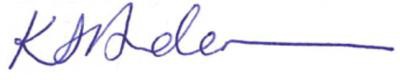 Renee GrahamSecretary for WomenHon Jan TinettiMinister for WomenDate: ……………………………..TypeSubjectLog numberDue dateMemoMeeting with Kylie Taffard, Chairperson, Women in Trades NZ, 8 April 2021MW 20-21 01981 April 2021Comms planCabinet paper – Building Economic Resilience for Women – COVID-19 and BeyondMW 20-21 02541 April 2021Briefing (Taskforce)Taskforce Joint Report – Gender Pay Gap Action Plan Progress Report – March 2021MW 20-21 02467 April 2021Ministerial meetingEmployment, Education and Training (EET) Ministers' meeting, 8 April 2021MW 20-21 02587 April 2021MemoFinance and Expenditure Committee - petition of Shane Lust (extend the wage subsidy for travel agents)MW 20-21 02508 April 2021BriefingBUDGET SENSITIVE – Ministerial Sign-off for Vote Women – 2020/21 Supplementary Estimates and 2021/22 EstimatesMW 20-21 025913 April 2021TypeSubjectLog numberDue dateStakeholder meetingMeeting with Theresa Gattung, SheEO, 16 April 2021MW 20-21 02248 April 2021Stakeholder meetingMeeting with Lindsey Farris, Tech Futures, 16 April 2021MW 20-21 023912 April 2021Event briefing and speechPSA Women’s Network Committee meeting (key note speaker), 20 April 2021MW 20-21 024513 April 2021Events and announcementsManatū Wāhine Ministry for Women – upcoming events and announcements schedule 2020-2021 – update Wednesday 14 April 2021MW 20-21 0109-1414 April 2021Event briefing(with talking points)14th Triennial Conference of Pacific Women (27-29 April 2021) and 7th Ministers of Women Meeting (4 May 2021)MW 20-21 026020 April 2021Stakeholder meetingMeeting with Nazanin Boniadi, Amnesty International Ambassador, 28 April 2021MW 20-21 024322 April 2021Event briefing and speechNew Horizons for Women Trust: Hine Kahukura, AGM and Wellington award ceremony, 3 May 2021MW 20-21 024428 April 2021Stakeholder meeting (with talking points)Meeting with Leonie Morris, Manager,Te Wāhi Wāhine o Tāmaki Makaurau (Auckland Women's Centre), 7 May 2021MW 20-21 020029 April 2021Stakeholder meetingMinister's attendance at International Women's Caucus meeting, 18 May 2021MW 20-21 021813 May 2021Event briefingThe Diversity Agenda (Engineering New Zealand, ACE New Zealand,New Zealand Institute of Architects) summit, 25 May 2021MW 20-21 018317 May 2021Event briefing (speech and Q&A)Tauranga Chamber of Commerce, Mount Maunganui, 16 June 2021MW 20-21 02519 June 2021Event briefing and speechOpening of the Council of Trade Unions Women's Conference, Wellington,19 July 2021MW 20-21 024913 July 2021SubjectLog numberDue dateGender pay gap in New Zealand rugby teamsMW 20-21 025613 April 2021SubjectLog numberDue date (to Minister)Due date (to requester)Written Parliamentary QuestionsWritten Parliamentary QuestionsWritten Parliamentary QuestionsWritten Parliamentary QuestionsNilNilNilNilMinisterial OIAsMinisterial OIAsMinisterial OIAsMinisterial OIAsNilNilNilNilMinistry OIAsMinistry OIAsMinistry OIAsMinistry OIAsFran Tyler, Massey University School of Journalism – Charging for Official Information Act requestsMW-OIA 20-21 002722 April 202130 April 2021Lillian Hanly, TVNZ – Manatū Wāhine Ministry for Women gender pay gap by gender and ethnicity – 2018-2020MW-OIA 20-21 002822 April 202130 April 2021John Luke – Official Information Act requests – 1 March 2018 to 1 March 2021MW-OIA 20-21 002923 April 20213 May 2021Cabinet meeting/ Date/DepartmentTitle of paperCommentsSWCdate to be confirmed Ministry of JusticePreventing Incitement of Hatred: Release of Discussion DocumentWhile we support the paper, we recommended that the targeted consultation specifically include women.SWCdate to be confirmed Ministry of EducationEducation and Training Amendment Bill: Approval for IntroductionWe have asked clarifying questions of the Ministry of Education, including regarding Police vetting of workers in the education sector, and the physical restraint provisions in the Education Act 1989.SWCdate to be confirmed Ministry of HealthEndorsing the Dementia Action PlanWe recommended noting that the unpaid care provision tends to fall to women.DEVdate to be confirmed Ministry of Business, Innovation and EmploymentHealth and Safety at Work Regulatory ReformThe proposed new regulations look to update and improve outdated regulations in the plant, warehousing, and manufacturing industries. We are supportive of the changes. The paper does outline the high percentage of males working in these sectors and the high fatality rate of maleworkers.Publication/eventDateAgency leadRelease of the gender, Māori, and diversity stocktake of state sector boards and committeesMay/June (tbc)Manatū Wāhine Ministry for Women / Office of Ethnic CommunitiesManatū Wāhine Ministry for Women and launch of Ministry history project with specific coverage of Te Ohu Whakatupu (previously, the Māori unit).June 2021 (tbc)Manatū Wāhine Ministry for Women